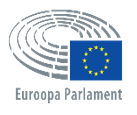 Infrastruktuuri ja logistika peadirektoraatDirektoraat D – kinnisvaraprojektidL - 2929 LUXEMBOURGUCMP/TRI/tri-xx.xxxxKONKURSS NR 06D40/2019/M052Brüsselis asuva Paul-Henri SPAAKi hoone uuendamise ideekavandi konkurssOSALEMISE TAOTLUSKIRJALIK KINNITUS MENETLUSEST KÕRVALEJÄTMISE KRITEERIUMIDE KOHTA Allakirjutanu, [märkida vormile allakirjutava isiku nimi],I OSA – OSALEMINEAllakirjutanu, ..........................................................................................................................................,esindades järgmist juriidilist isikut: .........................................................................................................,kinnitab, eton võtnud teadmiseks ideekonkursi dokumendid, eeskättEuroopa Liidu Teatajas avaldatud ideekonkursi kutse,ideekonkursi eeskirja;nõustub eelnimetatud dokumentides esitatud tingimustega;esitab konkursil osalemise taotluseüksiktaotlejana()ettevõtjate rühma ......................................... solidaarselt vastutava liikmena()II OSA – KIRJALIK KINNITUS1.	Isiku olukord seoses menetlusest kõrvalejätmise põhjustega2.	Menetlusest kõrvalejätmist põhjustav olukord füüsilise või juriidilise isiku puhul, kellel on volitused kõnealust juriidilist isikut esindada, tema nimel otsuseid teha või teda kontrollida3.	Menetlusest kõrvalejätmist põhjustav olukord juriidilise isiku võlgade eest piiramatut vastutust kandva füüsilise või juriidilise isiku puhul4.	 Taotluse tagasilükkamise põhjused5.	 ParandusmeetmedIsik, kes on kinnitanud, et ta ise või juriidiline isik, keda ta esindab, või üks deklaratsioonis osutatud isikutest on ühes eespool loetletud kõrvalejätmist põhjustavas olukorras, peab märkima selle olukorra parandamiseks võetud meetmed, et tõendada seeläbi oma usaldusväärsust. See võib hõlmata näiteks tehnilisi või töökorralduse või töötajatega seotud meetmeid olukorra kordumise vältimiseks, kahju hüvitamist või trahvide maksmist. Käesolevale kinnitusele tuleb lisada võetud parandusmeetmeid tõendavad asjakohased dokumendid. See ei kehti kinnituse punkti 1 alapunktis d osutatud olukordade puhul.Võetud meetmed():6.	Nõudmise korral esitatavad tõendidAvaliku sektori hankija taotluse korral ja tema määratud tähtaja jooksul peab isik esitama teabe isikute kohta, kes on tema haldus-, juhtimis- või järelevalveorgani liikmed. Samuti tuleb esitada järgmised tõendid isiku enese kohta ning tema võlgade eest piiramatut vastutust kandvate füüsiliste või juriidiliste isikute kohta:punktides a, c, d ja f kirjeldatud olukordade kohta tuleb esitada hiljutine karistusregistri väljavõte või selle puudumise korral isiku asukohariigi õigus- või haldusasutuse poolt hiljuti välja antud samaväärne dokument, mis tõendab, et need nõuded on täidetud; punktides a või b kirjeldatud olukorra tõendamiseks tuleb esitada asjaomase riigi pädevate asutuste poolt hiljuti välja antud tõendid. Need dokumendid peavad tõendama, et isik on maksnud kõik temalt nõutavad maksud ja sotsiaalkindlustusmaksed, sh käibemaksu, tulumaksu (ainult füüsilised isikud), äriühingu tulumaksu (ainult juriidilised isikud) ja sotsiaalkindlustusmaksed. Kui asjaomases riigis ei anta eespool kirjeldatud dokumente välja, võib nende asemel esitada õigusasutuse või notari juures vande all tehtud kinnituse või selle puudumisel ausõnalise kinnituse, mis on tehtud tema asukohariigi haldusasutuse või kvalifitseeritud kutseorganisatsiooni ees.Isik ei pea tõendeid esitama, kui ta on need juba esitanud mõne teise hankemenetluse jaoks. Kõnealused dokumendid peavad olema kehtivad kuupäeval, mil avaliku sektori hankija neid taotleb, ning ei tohi olla välja antud rohkem kui aasta enne seda kuupäeva. Allakirjutanud isik kinnitab, et tõendavad dokumendid on juba esitatud varem, märkides ära viite hankemenetlusele, mille raames need esitati, ning et tõendavate dokumentide edastamise järel ei ole asjaomas(t)e isiku(te) olukorras toimunud muutusi.Kui käesolevas menetluses osalemiseks esitatud mis tahes kinnitus või teave osutub valeks, võidakse eespool nimetatud isik käesolevast menetlusest välja jätta ja tema suhtes võidakse kohaldada halduskaristusi (menetlusest kõrvalejätmine või rahaline karistus).Täisnimi	Kuupäev	AllkiriNB! Märkida oma nimetähed kõikidele lehekülgedele(ainult füüsiliste isikute puhul) tegutsedes enda nimel,(ainult juriidiliste isikute puhul) esindades järgmist juriidilist isikut: ID-kaardi või passi nr: (edaspidi „isik“)ametlik täisnimi:ametlik õiguslik vorm: ametlik registreerimisnumber: ametlik täisaadress: käibemaksukohustuslasena registreerimise number: (edaspidi „isik“)Kinnitab, et eespool nimetatud isik on ühes järgmistest olukordadest:JAHEIta on pankrotis, tema suhtes on algatatud maksejõuetus- või likvideerimismenetlus, tema vara haldab likvideerija või kohus, ta on sõlminud kokkuleppe võlausaldajatega, peatanud äritegevuse või on liikmesriigi õigusnormide või eeskirjade alusel toimuva samalaadse menetluse tõttu analoogses olukorras;lõpliku kohtu- või haldusotsusega on tõendatud, et isik on jätnud täitmata tema asukohariigi, avaliku sektori hankija asukohariigi või lepingu täitmise kohaks oleva riigi õigusest tulenevad maksude või sotsiaalkindlustusmaksete tasumisega seotud kohustused;lõpliku kohtuotsuse või lõpliku haldusotsusega on tõendatud, et isik on süüdi raskes ametialases rikkumises, olles rikkunud kohaldatavaid õigusnorme või selle kutseala eetilisi norme, mille esindaja ta on, või olles pannud toime süülise teo, mis mõjutab tema ametialast usaldusväärsust, kui selline tegevus osutab süülisele tahtlusele või raskele hooletusele, sealhulgas eelkõige järgmisele:i) menetlusest kõrvalejätmise aluste puudumise või valikukriteeriumide täitmise või lepingu täitmise kontrollimiseks nõutavate andmete moonutamine pettuse või hooletuse teel;ii) teiste isikutega kokkuleppe sõlmimine konkurentsi moonutamise eesmärgil;iii) intellektuaalomandi õiguste rikkumine;iv) püüe mõjutada väljavalimismenetluse ajal avaliku sektori hankija otsustusprotsessi;v) püüe saada konfidentsiaalseid andmeid, mis võivad anda talle väljavalimismenetluses põhjendamatu eelise; lõpliku kohtuotsusega on tõendatud, et isik on süüdi ühes järgnevas rikkumises:i) pettus nõukogu 26. juuli 1995. aasta aktiga koostatud Euroopa ühenduste finantshuvide kaitse konventsiooni artikli 1 tähenduses;ii) korruptsioon, nagu on määratletud nõukogu 26. mai 1997. aasta aktiga koostatud Euroopa ühenduste ametnike või ELi liikmesriikide ametnikega seotud korruptsiooni vastu võitlemise konventsiooni artiklis 3 ning nõukogu raamotsuse 2003/568/JSK artikli 2 lõikes 1, samuti korruptsioon, nagu on määratletud avaliku sektori hankija või isiku asukohariigi või lepingu täitmise kohaks oleva riigi õigusnormides;iii) osalemine kuritegelikus ühenduses, nagu on määratletud nõukogu raamotsuse 2008/841/JSK artiklis 2;iv) rahapesu või terrorismi rahastamine, nagu on määratletud Euroopa Parlamendi ja nõukogu direktiivi 2005/60/EÜ artiklis 1;v) terroriaktid või terroristliku tegevusega seotud õigusrikkumised, nagu on määratletud vastavalt nõukogu raamotsuse 2002/475/JSK artiklites 1 ja 3, või sellistele aktidele või õigusrikkumisele üleskutsumine, nendele kaasaaitamine või nendele kihutamine ning nende katse, nagu on osutatud kõnealuse otsuse artiklis 4;vi) lapstööjõu kasutamine või muud inimkaubanduse vormid, nagu on määratletud Euroopa Parlamendi ja nõukogu direktiivi 2011/36/EL artiklis 2;liidu eelarvest rahastatava lepingu täitmisel on isiku peamiste kohustuste täitmise osas esinenud märkimisväärseid puudusi, mille tagajärjel on tulnud leping ennetähtaegselt lõpetada või kohaldada leppetrahve või muid lepingujärgseid karistusi või mis avastati eelarvevahendite käsutaja, OLAFi või kontrollikoja poolt läbi viidud kontrollide, auditite või juurdluste käigus; lõpliku kohtuotsuse või lõpliku haldusotsusega on tõendatud, et isik on rikkunud õigusnorme nõukogu määruse (EÜ, Euratom) nr 2988/95 artikli 1 lõike 2 tähenduses;tõsise ametialase väärkäitumise, pettuse, korruptsiooni, muude kuritegude, lepingu täitmisel esinenud märkimisväärsete puuduste või õigusnormide rikkumise korral kohaldatakse isiku suhtes järgmist:kontrollikoja, OLAFi või siseaudiitori korraldatud auditite või juurdluste või ELi institutsiooni, Euroopa ameti või ELi asutuse või organi eelarvevahendite käsutaja vastutusel korraldatud mis tahes muu kontrolli või auditi käigus kindlaks tehtud asjaolud;mittelõplikud haldusotsused, mis võivad hõlmata kutseala eetiliste normide kohaldamise kontrolli eest vastutava pädeva järelevalveorgani võetud distsiplinaarmeetmeid;EKP, EIP, Euroopa Investeerimisfondi või rahvusvaheliste organisatsioonide otsused;liidu konkurentsieeskirjade rikkumist puudutavad komisjoni otsused või liidu või liikmesriigi konkurentsiõiguse rikkumist puudutavad pädeva siseriikliku asutuse otsused võiELi institutsiooni, Euroopa ameti või ELi asutuse või organi eelarvevahendite käsutaja otsused menetlusest kõrvalejätmise kohta. Kinnitab, et füüsiline või juriidiline isik, kes on eespool nimetatud juriidilise isiku haldus-, juhtimis- või järelevalveorgani liige või kellel on volitused seda juriidilist isikut esindada, tema nimel otsuseid teha või teda kontrollida (see hõlmab äriühingu juhte, juhatuse või nõukogu liikmeid ning juhtumeid, kus enamusosalus äriühingus kuulub ühele füüsilisele isikule), on ühes järgmistest olukordadest:JAHEIEi kohaldataeespool nimetatud olukord c (raske ametialane rikkumine)eespool nimetatud olukord d (pettus, korruptsioon või muu kuritegu)eespool nimetatud olukord e (märkimisväärsed puudused lepingu täitmisel)eespool nimetatud olukord f (õigusnormide rikkumine) Kinnitab, et eespool nimetatud juriidilise isiku võlgade eest piiramatut vastutust kandev füüsiline või juriidiline isik on ühes järgmistest olukordadest: JAHEIEi kohaldataeespool nimetatud olukord a (pankrot)eespool nimetatud olukord b (maksude või sotsiaalkindlustusmaksete tasumisega seotud kohustuste täitmata jätmine) Kinnitab, et eespool nimetatud isikJAHEIon varem osalenud käesoleva hanke dokumentide ettevalmistamisel ja seega moonutanud konkurentsi. 